29 декабря  2022г.  № 36-4                                                        	  аг.Фiлатава                                                                      аг.ФилатовоО бюджете Филатовского сельского Совета депутатов на 2023 год  На основании пункта 3 статьи 100 Бюджетного кодекса Республики Беларусь, подпункта 1.2 пункта 1 статьи 17 Закона Республики Беларусь от 4 января 2010 года № 108-З «О местном управлении и самоуправлении в Республике Беларусь» Филатовский сельский исполнительный комитет РЕШИЛ:  1.  Утвердить бюджет сельского Совета (далее - сельсовета) на 2023 год по расходам в сумме 112 881,00 белорусского рубля (далее - рубль) исходя из прогнозируемого объема доходов в сумме 112 881,00 рубля.Установить максимальный размер дефицита бюджета сельсовета на 2023 год в сумме 0 (ноль) рубля.2.	 Установить на 2023 год:доходы бюджета сельсовета в сумме 112 881,00 рубля согласно приложению 1;расходы бюджета сельсовета в сумме 112 881,00 рубля по функциональной классификации расходов бюджета по разделам подразделам и видам расходов согласно приложению 2;распределение бюджетных назначений по распорядителям бюджетных средств в соответствии с ведомственной классификацией расходов бюджета сельсовета и функциональной классификацией расходов бюджета согласно приложению 3;        перечень государственных программ и подпрограмм, финансирование которых предусматривается за счет средств бюджета сельсовета, в разрезе ведомственной классификации расходов бюджета сельсовета и функциональной классификации расходов бюджета сельсовета согласно приложению 4.3.	 Установить размер оборотной кассовой наличности по бюджету сельсовета на 1 января 2024 г. в сумме 1443,00 рубля.         4. Создать в 2023 году в расходной части бюджета сельсовета резервный фонд Филатовского сельского исполнительного комитета 2и установить его в размере 343,00 рубля.                                                                     5.   Сельскому исполнительному комитету:принять меры, необходимые для реализации настоящего решения.	6. Обнародовать (опубликовать) настоящее решение на Интернетсайте Круглянского райисполкома.7.   Настоящее решение вступает в силу с 1 января 2023 г.Председатель сельскогоСовета депутатов				                     Степанов И.В.                                                                          Приложение 1к решению Филатовского сельского Совета депутатов29.12.2022 № 36-4ДОХОДЫбюджета Филатовского сельсовета                                                                                                       рублей                                                                           Приложение 2к решению Филатовского сельского Совета депутатов29.12.2022 № 36-4РАСХОДЫбюджета Филатовского сельсовета по функциональной классификации расходов бюджета по разделам, подразделам и видам                                                                                                            рублей                                                                           Приложение 3к решению Филатовского сельского Совета депутатов29.12.2022 № 36-4РАСПРЕДЕЛЕНИЕбюджетных назначений по распорядителям бюджетных средств в соответствии с ведомственной классификацией расходов бюджета Филатовского сельсовета и функциональной классификацией расходов бюджета          рублей                                                                           Приложение 4к решению Филатовского сельского Совета депутатов29.12.2022 № 36-4ПЕРЕЧЕНЬгосударственных программ и подпрограмм, финансирование которых предусматривается за счет средств бюджета Филатовского сельсовета, в разрезе ведомственной классификации расходов бюджета Филатовского сельсовета и функциональной классификации расходов бюджета Филатовского сельсовета                                                                                                                                   рублейКруглянскі раённы Савет дэпутатаўФІЛАТАЎСКІ СЕЛЬСКІСАВЕТ ДЭПУТАТАЎДВАЦЦАЦЬ ВОСЬМАГА СКЛІКАННЯКруглянский районный Совет депутатовФИЛАТОВСКИЙ СЕЛЬСКИЙ СОВЕТ ДЕПУТАТОВДВАДЦАТЬ ВОСЬМОГО СОЗЫВАРАШЭННЕРЕШЕНИЕНаименованиеГруппаПодгруппаВид налогаРазделПодраздел      Сумма1234567НАЛОГОВЫЕ ДОХОДЫ   1  0  0 00 00             76 724,00НАЛОГИ НА ДОХОДЫ И ПРИБЫЛЬ 1 1  0 00 0068 402,00Налоги на доходы, уплачиваемые физическими лицами  111 00 0068 402,00Подоходный налог с физических лиц111 01 0068 402,00НАЛОГИ НА СОБСТВЕННОСТЬ130 00 006 086,00Налоги на недвижимое имущество131 00 002 794,00Земельный налог131 08 002 794,00Налоги на остаточную стоимость имущества132 00 003 292,00Налог на недвижимость132 09 003 292,00НАЛОГИ НА ТОВАРЫ (РАБОТЫ, УСЛУГИ)14000001 247,00Налоги и сборы на отдельные виды деятельности14300001 247,00Налоги и сборы на отдельные виды деятельности14316001 247,00ДРУГИЕ НАЛОГИ, СБОРЫ (ПОШЛИНЫ) И ДРУГИЕ НАЛОГОВЫЕ ДОХОДЫ16 000 00989,00Другие налоги, сборы (пошлины) и другие налоговые доходы161 00 00989,00Государственная пошлина161 30 00989,00НЕНАЛОГОВЫЕ ДОХОДЫ 3  0  0 00 00353,00ДОХОДЫ ОТ ИСПОЛЬЗОВАНИЯ ИМУЩЕСТВА, НАХОДЯЩЕГОСЯ В ГОСУДАРСТВЕННОЙ СОБСТВЕННОСТИ 3 1  0 00  007,00Доходы от размещения денежных средств бюджетов 3 11 00 007,00Проценты за пользование денежными средствами бюджетов  311 38 007,00  311 38 007,00ДОХОДЫ ОТ ОСУЩЕСТВЛЕНИЯ ПРИНОСЯЩЕЙ ДОХОДЫ ДЕЯТЕЛЬНОСТИ 3 2  0 00 00346,00Доходы от сдачи в аренду имущества, находящегося в государственной собственности321000010,00Доходы от сдачи в аренду земельных участков321400010,00Доходы от реализации государственного имущества, кроме средств от реализации принадлежащего государству имущества в соответствии с законодательством о приватизации3240000336,00Доходы от имущества, конфискованного и иным способом обращенного в доход государства3244800336,00БЕЗВОЗМЕЗДНЫЕ ПОСТУПЛЕНИЯ 4  0  0 00 0035 804,00БЕЗВОЗМЕЗДНЫЕ ПОСТУПЛЕНИЯ ОТ ДРУГИХ БЮДЖЕТОВ БЮДЖЕТНОЙ СИСТЕМЫ РЕСПУБЛИКИ БЕЛАРУСЬ 4 3  0 00 0035 804,00Текущие безвозмездные поступления от других бюджетов бюджетной системы Республики Беларусь 4 31 00 0035 804,00Дотации4 31 60 0035 435,00ВСЕГО доходов112 881,00НаименованиеРазделПодразделВидСумма1  2  3  45ОБЩЕГОСУДАРСТВЕННАЯ ДЕЯТЕЛЬНОСТЬ01000096 683,00Государственные органы общего назначения01010090 100,00Органы местного управления и самоуправления01010490 100,00Резервные фонды010900343,00Резервные фонды местных исполнительных и распорядительных органов010904343,00Другая общегосударственная деятельность011000              6 240,00Иные общегосударственные вопросы0110036 240,00ЖИЛИЩНО – КОММУНАЛЬНЫЕ УСЛУГИ И ЖИЛИЩНОЕ СТРОИТЕЛЬСТВО06000016 198,00Благоустройство населённых пунктов06030016 198,00ВСЕГО  расходов000000112 881,00НаименованиеГлаваРазделПодразделВидОбъем финансирования                                  123456Филатовский сельский исполнительный комитет10000000112 881,00ОБЩЕГОСУДАРСТВЕННАЯ ДЕЯТЕЛЬНОСТЬ1001000096 683,00Государственные органы общего назначения1001010090 100,00Органы местного управления и самоуправления1001010490 100,00Резервные фонды10010900343,00Резервные фонды местных исполнительных и распорядительных органов10010904343,00Другая общегосударственная деятельность100110006 240,00Иные общегосударственные вопросы100110036 240,00ЖИЛИЩНО – КОММУНАЛЬНЫЕ УСЛУГИ И ЖИЛИЩНОЕ СТРОИТЕЛЬСТВО1006000016 198,00Благоустройство населенных пунктов1006030016 198,00ВСЕГО расходов000000000           112 881,00Наименование государственной программы, подпрограммыНаименование раздела по функциональной классификации расходовНаименование раздела по функциональной классификации расходовРаспорядитель средствОбъем финансирования12234Государственная программа «Комфортное жилье и благоприятная среда» на 2021–2025 годы, утвержденная постановлением Совета Министров Республики Беларусь от 28 января 2021 г. № 50:подпрограмма 2 «Благоустройство»Жилищно-коммунальные услуги и жилищное строительствоЖилищно-коммунальные услуги и жилищное строительствоФилатовский сельский исполнительный комитет13 848,00Итого по программеИтого по программеИтого по программеИтого по программе13 848,00 2. Государственная программа «Увековечение памяти  погибших при защите Отечества», утвержденная постановлением Совета Министров Республики Беларусь от 26 февраля 2021г. №117 Жилищно-коммунальные услуги и жилищное строительствоФилатовский сельский исполнительный комитетФилатовский сельский исполнительный комитет              2 350,00 Итого по программеИтого по программеИтого по программеИтого по программе              2 350,00ИТОГО:ИТОГО:ИТОГО:ИТОГО:16 198,00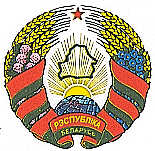 